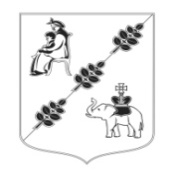 АДМИНИСТРАЦИЯ МУНИЦИПАЛЬНОГО ОБРАЗОВАНИЯКОБРИНСКОГО СЕЛЬСКОГО ПОСЕЛЕНИЯГАТЧИНСКОГО МУНИЦИПАЛЬНОГО РАЙОНАЛЕНИНГРАДСКОЙ ОБЛАСТИПОСТАНОВЛЕНИЕот  01 октября  2018  года                                                                                        	№   297        О внесении изменений в постановление от 26.05.2017 года № 162 «Об утверждении Административного регламента предоставления муниципальной услуги  «Выдача, продление, закрытие  разрешения (ордера) на производство земляных работ» (в редакции постановлений от 23.01.2018 № 30, от 27.07.2018 № 229)В соответствии с Федеральным законом от 06.10.2003 № 131–ФЗ «Об общих принципах организации местного самоуправления в Российской Федерации»,  Федеральным законом от 02.03.2007 № 25-ФЗ "О муниципальной службе в Российской Федерации", Федеральным законом от 27.07.2010 № 210-ФЗ «Об организации предоставления государственных и муниципальных услуг», Уставом Муниципального образования Кобринского сельского поселения Гатчинского муниципального района Ленинградской области, администрация Муниципального образования Кобринского сельского поселения Гатчинского муниципального района Ленинградской областиПОСТАНОВЛЯЕТ:Внести в Постановление от 26.05.2017 года № 162 «Об утверждении Административного регламента предоставления муниципальной услуги  «Выдача, продление, закрытие  разрешения (ордера) на производство земляных работ» (в редакции постановления от 23.01.2018 № 30, от 27.07.2018 № 229) следующие  изменения: 1.1. Название административного регламента «Выдача, продление, закрытие разрешения (ордера) на производство земляных работ» читать в следующей редакции «Предоставление разрешения на осуществление земляных работ».1.2. пункт 1.1. Приложения к Постановлению изложить в следующей редакции:«1.1. Наименование муниципальной услуги «Предоставление разрешения на осуществление земляных работ».1.3. пункт 2.1. Приложения к Постановлению изложить в следующей редакции:«2.1. Наименование муниципальной услуги «Предоставление разрешения на осуществление земляных работ».1.4. пункт 2.17.2.7. Приложения к Постановлению изложить в следующей редакции:«2.17.2.7.  При предоставлении муниципальной услуги через ПГУ ЛО, в случае если направленные заявителем (уполномоченным лицом)  электронное заявление и электронные документы не заверены усиленной квалифицированной электронной подписью, должностное лицо Администрации  выполняет следующие действия:формирует пакет документов, поступивший через ПГУ ЛО, и передает должностному лицу Администрации, наделенному в соответствии с должностным регламентом функциями по выполнению административной процедуры по приему заявлений и проверке документов, представленных для рассмотрения;в день регистрации запроса формирует через АИС «Межвед ЛО» приглашение на прием, которое должно содержать следующую информацию: адрес Администрации, в которую необходимо обратиться заявителю, дату и время приема, номер очереди, идентификационный номер приглашения и перечень документов, которые необходимо представить на приеме. В АИС «Межвед ЛО» дело переводит в статус «Заявитель приглашен на прием». Прием назначается на ближайшую свободную дату и время в соответствии с графиком работы Администрации.В случае неявки заявителя на прием в назначенное время заявление и документы хранятся в АИС «Межвед ЛО» в течение 30 календарных дней, затем должностное лицо Администрации, наделенное, в соответствии с должностным регламентом, функциями по приему заявлений и документов через ПГУ ЛО переводит документы в архив АИС «Межвед ЛО».Заявитель должен явиться на прием в указанное время. В случае, если заявитель явился позже, он обслуживается в порядке живой очереди. В любом из случаев должностное лицо Администрации, ведущее прием, отмечает факт явки заявителя в АИС «Межвед ЛО», дело переводит в статус «Прием заявителя окончен».После рассмотрения документов и принятия решения о предоставлении (отказе в предоставлении) муниципальной услуги заполняет предусмотренные в АИС «Межвед ЛО» формы о принятом решении и переводит дело в архив АИС «Межвед ЛО».Должностное лицо Администрации уведомляет заявителя о принятом решении с помощью указанных в заявлении средств связи, затем направляет документ способом, указанным в заявлении:  в письменном  виде почтой, либо выдает его при личном обращении заявителя, либо направляет электронный документ, подписанный усиленной квалифицированной электронной подписью должностного лица, принявшего решение, в личный кабинет ПГУ.»1.5. пункт 6.2. Приложения к Постановлению дополнить словами:«8) нарушение срока или порядка выдачи документов по результатам предоставления муниципальной услуги;9) приостановление предоставления муниципальной услуги, если основания приостановления не предусмотрены федеральными законами и принятыми в соответствии с ними иными нормативными правовыми актами Российской Федерации, законами и иными нормативными правовыми актами Ленинградской области, муниципальными правовыми актами. В указанном случае досудебное (внесудебное) обжалование заявителем решений и действий (бездействия) МФЦ, работника МФЦ возможно в случае, если на МФЦ, решения и действия (бездействие) которого обжалуются, возложена функция по предоставлению соответствующих муниципальных услуг в полном объеме в порядке, определенном частью 1.3 статьи 16 Федерального закона от  27.07.2010 № 210-ФЗ.»1.6. Приложение 3 к Приложению изложить в следующей редакции:Приложение № 3к Административному регламенту                                                                                           по предоставлению муниципальной услуги по предоставлению разрешения (ордера) на осуществление земляных работ Администрация __________________ ______________________________            (адрес, телефон)РАЗРЕШЕНИЕ (ордер)На осуществление (проведение) земляных работ Наименование и адрес прокладываемой коммуникации, сооружения ____________________________________________________________________________________________________________________________________________________________________________________________________________.Участок (границы работ) от __________________________________________________________________________________________________________до _________________________________________________________________.Площадь нарушаемого в процессе работ покрытия ______________________________________________________________________________________.                      (асфальтобетонное, цементобетонное, грунт и т.д.)Наименование организации, производящей работы __________________.Адрес, телефон ________________________________________________.Ответственный за производство работ _________________________________________________________________________________________________.                                (должность, Ф.И.О., дата, подпись)Сроки проведения работ: начало «____»_________20____г. окончание «_____»_________________20____г.Восстановление покрытия возложено __________________________________________________________________________________________________.        (асфальтобетонное, цементобетонное, грунт и т.д.) Производство работ разрешено ________   ____________   __________________                                                      (дата)         (подпись)                 (Ф.И.О.)Разрешение продлено до «_____»__________20_____г.________________                                                                                                          (Ф.И.О.)Разрешение  закрыто     «_____»__________20_____г.________________                                                                                                          (Ф.И.О.)1.7. Приложение 4 к Приложению изложить в следующей редакции:Приложение № 4к Административному регламенту                                                                                           по предоставлению муниципальной услуги по предоставлению разрешения (ордера) на осуществление земляных работ ЗАЯВЛЕНИЕна получение разрешения на право осуществления земляных работПроект разработан _____________________________________________.                                                                                          (название организации)Заказчик _____________________________________________________.Адрес _________________________________, телефон _______________Наименование коммуникации, протяженность (п. м) ____________________________________________________________________________________.Адрес производства работ __________________________________________________________________________________________________________.Граница работ от ____________________  до _______________________.Площадь нарушаемого покрытия: проезжая часть ______________ кв. м, тротуар ____________кв. м, зеленая зона ___________кв. м.Восстановление твердого покрытия возложено на _______________________________________________________________________________________.                                                         (наименование организации)Сроки работ, включая восстановление благоустройства и твердого покрытия: начало «____» __________ 20____г., окончание «___»________20____г.Строительная организация (подрядчик) ____________________________                                                                        (наименование организации, адрес, телефон)________________________________________________________________________________________________________________________________________.Сведения об ответственном производителе работ:Фамилия, имя, отчество _________________________________________.Должность ____________________________________________________.Паспортные данные _____________________________________________                                            (серия, № паспорта, когда и кем выдан, дата и место рождения, ____________________________________________________________________.                                                                              адрес регистрации)В случае просадок асфальтобетонного покрытия и грунта на месте проведения земляных работ в течении трех лет гарантируем их восстановление.Продолжение приложения 4К заявлению прилагаются:1.     Копии материалов проектной документации (включая топографическую съемку места работ в масштабе 1:500).  2.    Схема организации дорожного движения транспорта и пешеходов на период производства работ (проект безопасности дорожного движения) в случае нарушения их маршрутов движения, согласованная в установленном порядке с Государственной инспекцией дорожного движения;3.     Копии договоров с подрядными организациями, привлекаемыми для проведения восстановительных работ и работ по благоустройству, с указанием графика работ в пределах запрашиваемого срока, включающая гарантийные обязательства по их восстановлению.   Ответственный производитель работ   ____________  ________________                                                           (подпись)                            (Ф.И.О.)Руководитель организации   ______________   ______________________                                    (подпись)                                           (Ф.И.О.)М.П.2. Настоящее постановление вступает в силу со дня официального опубликования в Информационном бюллетене «Кобринский  вестник», подлежит размещению на официальном сайте Кобринского сельского поселения.3. Контроль исполнения настоящего постановления оставляю за собой.Глава администрации Кобринского сельского поселения                                                  		Е.Д.Ухаров 